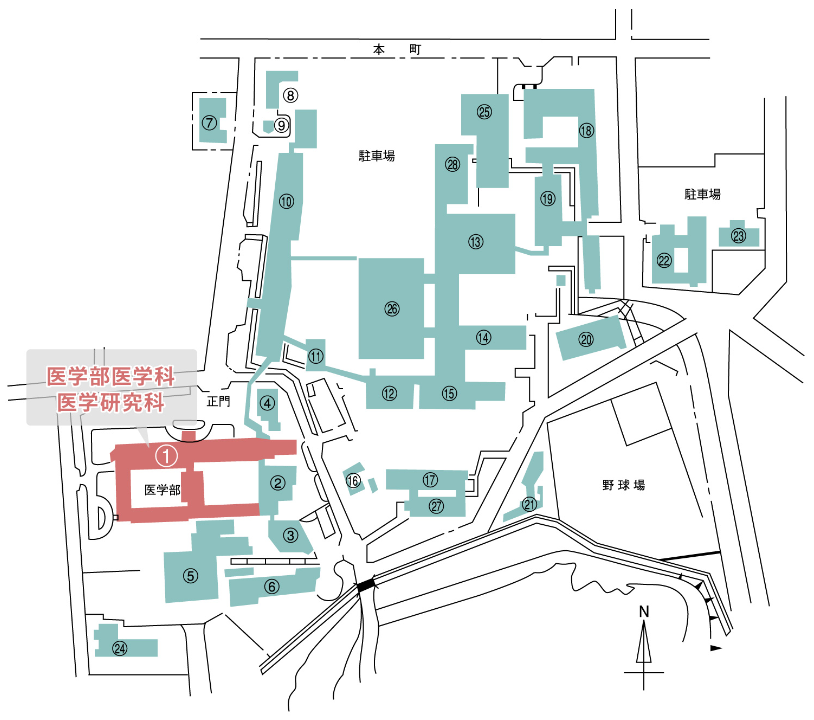 氏　名企業・団体名（所属・役職）連 絡 先TEL E-mail TEL E-mailTEL E-mailTEL E-mailTEL E-mail